DEPARTMENT OF CHILDREN AND FAMILIESDivision of Family and Economic Security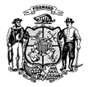 										        		         PIN							         	      		  State of   	  0000000000AGENCY NAME								Wisconsin	AGENCY ADDRESS									          Nambari ya KesiCITY, WI  XXXXX-XXXX									  0000000000Mfanyikazi wa (W-2) wa Wisconsin Works:Tarehe: MM/DD/CCYY					WORKER NAME								Nambari ya Simu: (999) 999-9999PARTICIPANT NAMEPARTICIPANT ADDRESSCITY, WI  XXXXX-XXXXNotisi ya Kutoshirikiana na Mahitaji ya Wisconsin Works (W-2)NOTICE OF NONCOOPERATION WITH WISCONSIN WORKS (W-2) PROGRAM REQUIREMENTSMaelezo ya kibinafsi unayotoa yanaweza kutumika kwa madhumuni ya ziada [Privacy Law, s. 15.04 (1)(m), Wisconsin Statutes].. Washiriki wa W-2 wanahitaji kutoa maelezo na kushiriki katika shughuli ili kuendelea kupata malipo na huduma za W-2. Mfanyakazi wako wa W-2 ameamua kuwa:	Mtu mzima katika Kikundi chako cha W-2 hakukamilisha shughuli ulizokabidhiwa za utafutaji kazi.	Mfanyakazi wako wa W-2 amejaribu kuwasiliana nawe mara nyingi na hajaweza kukufikia kwa zaidi ya siku 30.	Hukuhudhuria miadi yako ya ukaguzi wa Mpango wa Kuajiriwa (EP). Ni lazima umpigie simu mfanyakazi wako wa W-2 haraka iwezekanavyo ili kuomba miadi iliyoratibiwa upya. Kesi yako itafungwa ikiwa EP yako itaisha kwa sababu hukukutana na mfanyakazi wako wa W-2. Hutapokea tena malipo na huduma za W-2 ikiwa kesi yako ikifungwa.	Mtu mzima katika Kikundi chako cha W-2 hakutuma maombi ya programu zingine za msaada kama zilivyotolewa na mfanyakazi wako wa W-2.Tarahe ya Kutoshirikiana: MM/DD/CCYY.Maoni ya Ziada ya Mfanyikazi: Up to 250 characters.Hatua InayohitajikaJe, nifanyeje sasa?Mpigie mfanyakazi wako wa W-2 mara tu unapopata barua hii na umwambie mfanyakazi wako kwa nini hukushirikiana na mahitaji yaliyoorodheshwa hapo juu. Mfanyakazi wako anaweza kupatikana kwa nambari ya simu iliyoorodheshwa pale juu ya barua hii. Je, mfanyakazi wangu wa W-2 atafanya nini?Mfanyakazi wako wa W-2 ataamua kama una sababu nzuri ya kutokushirikiana. Hii inaitwa "sababu nzuri".Mfanyakazi wako wa W-2 atakujulisha ikiwa unahitaji kutoa uthibitisho wa sababu nzuri na jinsi uthibitisho unaweza kutolewa. Ikiwa uthibitisho wa sababu nzuri unahitajika, lazima umpe mfanyakazi wako uthibitisho huu kwa MM/DD/CCYY. Je, nini kitatokea nisipompigia simu mfanyakazi wangu wa W-2?Kesi yako itafungwa ikiwa mfanyakazi wako wa W-2 hatasikia kutoka kwako, au ikiwa hutampa mfanyakazi wako uthibitisho wa sababu nzuri kufikia tarehe inayotarajiwa. Utapata Notisi ya Ustahiki ikiwa kesi yako itafungwa ikikuambia tarehe ambayo hustahiki tena kwa W-2.JE, UNAHITAJI RUHUSA?Ikiwa kitu kinaweza kukuzuia kufanya shughuli zako za W-2, tafadhali mwambie mfanyakazi wako wa W-2 mara moja. Ikiwa unahitaji ruhusa ili kufanya shughuli zako za W-2, tafadhali mwombe mfanyakazi wako aliyeonyeshwa kwenye ukurasa wa kwanza wa notisi hii. Ruhusa ni mabadiliko yanayorahisisha kufanya shughuli zako za W-2. Unaweza pia kutaka kumwambia mfanyakazi wako kuhusu unyanyasaji wowote wa nyumbani sasa au siku za awali. Iwapo huna uhakika wa kuwa unahitaji ruhusa, unaweza kumwomba mfanyakazi wako akusaidie kukagua Tathmini yako Isiyo Rasmi. Unaweza pia kumwomba mfanyakazi wako akusaidie kutafuta daktari ambaye anaweza kukusaidia kueleza kile kinachoweza kukuzuia kufanya shughuli zako za W-2. Tathmini Isiyo Rasmi na ripoti za daktari zitampa mfanyakazi wako maelezo zaidi kuhusu ruhusa katika maeneo ambazo unaweza kuhitaji.           